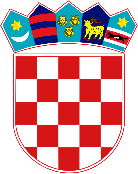 REPUBLIKA HRVATSKASREDIŠNJI DRŽAVNI URED ZA HRVATE        IZVAN REPUBLIKE HRVATSKE KLASA: 112-01/23-01/07URBROJ: 537-02-02/1-24-15Zagreb, 23. siječnja 2024.POZIV NA RAZGOVOR (INTERVJU)Pozivaju se kandidati čije su prijave pravodobne i potpune te koji ispunjavaju formalne uvjete iz Oglasa za prijam namještenika na neodređeno vrijeme u Središnji državni ured za Hrvate izvan Republike Hrvatske, objavljenom u Narodnim novinama, broj 2/2024 od 03. siječnja 2024. godine, na razgovor (intervju) koji će se održati dana30. siječnja 2024. godine, s početkom od 9, 15 sati, u Središnjem državnom uredu za Hrvate izvan Republike Hrvatske, prizemlje, Pantovčak 258, 10 000 Zagreb za radno mjesto:1. namještenik III. vrste-domaćica (red.br.26) - Glavno tajništvo, Služba za digitalizaciju, informatičke i opće poslove – 1 izvršitelj prema sljedećem rasporedu:PRAVILA RAZGOVORA (INTERVJUA) KANDIDATI SU DUŽNI PONIJETI SA SOBOM OSOBNU ISKAZNICU ILI PUTOVNICU.Po dolasku na  razgovor (intervju), od kandidata će biti zatraženo predočavanje odgovarajuće identifikacijske isprave radi utvrđivanja identiteta. Kandidati koji ne mogu dokazati identitet, osobe za koje je utvrđeno da ne ispunjavaju formalne uvjete propisane oglasom kao i osobe za koje se utvrdi da nisu podnijele prijavu na oglas ne mogu pristupiti razgovoru.Po utvrđivanju identiteta i svojstva kandidata, kandidati će biti upućeni u odgovarajuću dvoranu gdje će se održati razgovor. Ako kandidat ne pristupi razgovoru (intervjuu) smatra se da je povukao prijavu na oglas i više se ne smatra kandidatom.Razgovor (intervju) provodi Komisija za provedbu oglasa, a u razgovoru s kandidatima utvrđuje znanja, sposobnosti i vještine, interese i profesionalne ciljeve i motivaciju kandidata za rad u državnoj službi te rezultate ostvarene u njihovu dosadašnjem radu.Rezultati razgovora (intervjua) vrednuje se bodovima od 0 do 10. Smatra se da je kandidat zadovoljio na intervjuu ako je dobio najmanje 5 bodova.Nakon provedenog razgovora (intervjua), Komisija utvrđuje rang-listu kandidata i sastavlja Izvješće o provedenom postupku, koje s rang-listom kandidata dostavlja čelniku tijela. Izabrani kandidat pozvat će se da u primjerenom roku, a prije donošenja rješenja o prijmu u državnu službu dostavi uvjerenje nadležnog suda da se protiv njega ne vodi kazneni postupak, (ne starije od 6 mjeseci), uvjerenje o zdravstvenoj sposobnosti za obavljanje poslova radnog mjesta i izvornike drugih dokaza o ispunjavanju formalnih uvjeta iz oglasa, uz upozorenje da se nedostavljanje traženih isprava smatra odustankom od prijma u državnu službu.  O rezultatima oglasa kandidati će biti obaviješteni javnom objavom rješenja o prijmu u državnu službu izabranog kandidata na mrežnoj stranici Ministarstva pravosuđa i uprave pravosudje.gov.hr i mrežnoj stranici Središnjeg državnog ureda za Hrvate izvan Republike Hrvatske hrvatiizvanrh.gov.hr.Dostava rješenja svim kandidatima smatra se obavljenom istekom osmoga dana od dana objave na mrežnoj stranici Ministarstva pravosuđa i uprave.Žalba protiv rješenja o prijmu u državnu službu na određeno vrijeme ne odgađa izvršenje rješenja.								Komisija za provedbu oglasaINICIJALI (PREZIME I IME)GODINA ROĐENJAB.K. 1979.M.A.1991.D.M.1969.S.M.1976.Š.M.1965.S.M.1974.N.D. 1967.